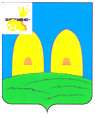 А Д М И Н И С Т Р А Ц И ЯГРЯЗЕНЯТСКОГО СЕЛЬСКОГО ПОСЕЛЕНИЯ РОСЛАВЛЬСКОГО РАЙОНА СМОЛЕНКОЙ ОБЛАСТИП О С Т А Н О В Л Е Н И Еот 24.06.2015 года  № 26О внесении изменений в  Административный регламент предоставления муниципальной услуги «Признание жилых помещений пригодными (непригодными) для проживания, а также многоквартирных домов аварийными и подлежащими сносу», утвержденный  постановлением  Администрации Грязенятского сельского поселения Рославльского района  Смоленской области от 14.06.2012 №24 В соответствии с Федеральным законом от 27.07.2010 № 210-ФЗ «Об организации предоставления государственных и муниципальных услуг», Постановлением Правительства РФ от 28.01.2006 г. № 47 «Об утверждении Положения о признании помещения жилым помещением, жилого помещения непригодным для проживания и многоквартирного дома аварийным и подлежащим сносу или реконструкции» Администрация  Грязенятского сельского поселенияРославльского района  Смоленской области п о с т а н о в л я е т:Внести в Административный регламент предоставления муниципальной услуги «Признание жилых помещений пригодными (непригодными) для проживания, а также многоквартирных домов аварийными и подлежащими сносу» (далее также – Административный регламент), утвержденный постановлением Администрации Грязенятского сельского поселения Рославльского района Смоленской области от 14.06.2012 №24 следующие изменения:1) пункт 2.3 изложить в следующей редакции:«2.3.Исчерпывающий перечень документов необходимых для предоставления муниципальной услуги 2.3.1. Для рассмотрения вопроса о пригодности (непригодности) помещения для проживания и признания многоквартирного дома аварийным заявитель представляет в комиссию по месту нахождения жилого помещения следующие документы:а) заявление о признании помещения жилым помещением или жилого помещения непригодным для проживания и (или) многоквартирного дома аварийным и подлежащим сносу или реконструкции (приложение № 1);б) копии правоустанавливающих документов на жилое помещение, право на которое не зарегистрировано в Едином государственном реестре прав на недвижимое имущество и сделок с ним;в) в отношении нежилого помещения для признания его в дальнейшем жилым помещением - проект реконструкции нежилого помещения;г) заключение специализированной организации, проводившей обследование многоквартирного дома, - в случае постановки вопроса о признании многоквартирного дома аварийным и подлежащим сносу или реконструкции;д) заявления, письма, жалобы граждан на неудовлетворительные условия проживания - по усмотрению заявителя.2.3.2. В случае если заявителем выступает орган государственного надзора (контроля), указанный орган представляет в комиссию свое заключение, после рассмотрения которого комиссия предлагает собственнику помещения представить документы, указанные в пункте 2.3.1 настоящего Административного регламента документы. 2.3.3. Комиссия на основании межведомственных запросов с использованием единой системы межведомственного электронного взаимодействия и подключаемых к ней региональных систем межведомственного электронного взаимодействия получает в том числе в электронной форме:а) сведения из Единого государственного реестра прав на недвижимое имущество и сделок с ним о правах на жилое помещение;б) технический паспорт жилого помещения, а для нежилых помещений - технический план.»;2)в пункте 3.3: -подпункт 3.3.14 изложить в следующей редакции:	«3.3.14. По результатам работы комиссия принимает одно из следующих решений об оценке соответствия помещений и многоквартирных домов:-о соответствии помещения требованиям, предъявляемым к жилому помещению, и его пригодности для проживания;-о выявлении оснований для признания помещения подлежащим капитальному ремонту, реконструкции или перепланировке (при необходимости с технико-экономическим обоснованием) с целью приведения утраченных в процессе эксплуатации характеристик жилого помещения;-о выявлении оснований для признания помещения непригодным для проживания;-о выявлении оснований для признания многоквартирного дома аварийным и подлежащим реконструкции;о выявлении оснований для признания многоквартирного дома аварийным и подлежащим сносу.»; - подпункт 3.3.15 изложить в следующей редакции:«3.3.15. Решение принимается большинством голосов членов комиссии и оформляется в виде заключения в 3 экземплярах с указанием соответствующих оснований принятия решения (приложение № 3). Если число голосов "за" и "против" при принятии решения равно, решающим является голос председателя комиссии. В случае несогласия с принятым решением члены комиссии вправе выразить свое особое мнение в письменной форме и приложить его к заключению.»; - подпункт 3.3.16 признать утратившим силу; -подпункт 3.3.17 изложить в следующей редакции:«3.3.17. В случае обследования помещения комиссия составляет в 3 экземплярах акт обследования помещения по форме согласно приложения № 2.На основании полученного заключения орган местного самоуправления в течение 30 дней со дня получения заключения в установленном им порядке принимает решение, и издает распоряжение с указанием о дальнейшем использовании помещения, сроках отселения физических и юридических лиц в случае признания дома аварийным и подлежащим сносу или реконструкции или о признании необходимости проведения ремонтно-восстановительных работ.»;	- дополнить подпунктом 3.3.18 следующего содержания:«3.3.18. Комиссия в 5-дневный срок со дня принятия решения, направляет в письменной или электронной форме по 1 экземпляру распоряжения и заключения комиссии заявителю, а также в случае признания жилого помещения непригодным для проживания и многоквартирного дома аварийным и подлежащим сносу или реконструкции - в орган муниципального жилищного контроля по месту нахождения такого помещения или дома.В случае выявления оснований для признания жилого помещения непригодным для проживания вследствие наличия вредного воздействия факторов среды обитания, представляющих особую опасность для жизни и здоровья человека, либо представляющих угрозу разрушения здания по причине его аварийного состояния решение, направляется органу местного самоуправления, собственнику жилья и заявителю не позднее рабочего дня, следующего за днем оформления решения.».	3) приложение №1 к Административному регламенту изложить в новой редакции (прилагается);4) приложение №3 к Административному регламенту изложить в новой редакции (прилагается);2. Настоящее постановление подлежит обнародованию путем размещения на официальном сайте в информационно – телекоммуникационной сети «Интернет»  Администрации Грязенятского сельского поселения Рославльского района  Смоленской области.Глава муниципального образованияГрязенятского сельского поселенияРославлського района Смоленской области                                             Г.И.Мамонтов  Приложение №1 К административному регламенту «Признание жилых помещений пригодными (непригодными) для проживания, и подлежащими сносу» а также многоквартирных домов аварийными(в редакции постановления  Администрации Грязенятского сельского поселения Рославльского района Смоленской области                                                                                        от 24.06.2015года  №26 )                                             В межведомственную комиссию по оценке жилых помещений на территории Грязенятского сельского поселенияот _____________________________________________________(указать статус заявителя - собственник  помещения, наниматель)  _____________________________________________________(фамилия, имя, отчество гражданина)_____________________________________________________(паспортные данные)_____________________________________________________(адрес проживания и регистрации)_____________________________________________________(контактный телефон)ЗАЯВЛЕНИЕПрошу провести оценку соответствия помещения  по  адресу: ____________________________________________________________________________________________________________________________________________________________________требованиям, установленным в «Положении о признании помещения жилым помещением, жилого помещения непригодным для проживания и многоквартирного дома аварийным и подлежащим сносу», утвержденном постановлением Правительства Российской Федерации от 28 января . № 47.К заявлению прилагаются:1. Копии правоустанавливающих документов  на жилое помещение, право на которое не зарегистрировано в Едином государственном реестре прав на недвижимое имущество и сделок с ним_________________________________________________________________________________2. Проект реконструкции нежилого помещения (для признания его в дальнейшем жилым помещением) на __________  листах.3. Заключение специализированной организации, проводящей обследование этого дома (для признания многоквартирного дома аварийным) от   «____»_____________200___г.  № _____________________________________________________________________________(наименование специализированной организации)4. Заявления, письма, жалобы граждан на неудовлетворительные условия проживания (по усмотрению заявителя)_____________________________________________________________________________5. Дополнительные документы ________________________________________________________________________________________________________________________________________________________                                                                      ___________________(дата)                                                                                                         (подпись)Приложение №3К административному регламенту «Признание жилых помещений пригодными (непригодными) для проживания, и подлежащими сносу» а также многоквартирных домов аварийными(в редакции постановления  Администрации Грязенятского сельского поселения Рославльского района Смоленской области                                                                                        от 24.06.2015 года № 26 )                                             Заключениеоб оценке соответствия помещения (многоквартирного дома)требованиям, установленным в Положении о признании помещенияжилым помещением, жилого помещения непригодным для проживанияи многоквартирного дома аварийным и подлежащимсносу или реконструкции№ ________________________ _______________________________________                                           (дата)__________________________________________________________________      (месторасположение помещения, в том числе наименования        населенного пункта и улицы, номера дома и квартиры)    Межведомственная            комиссия,              назначенная_________________________________________________________________, (кем назначена, наименование федерального органа исполнительной    власти, органа исполнительной власти субъекта Российской  Федерации, органа местного самоуправления, дата, номер решения                        о созыве комиссии)в составе председателя _____________________________________________________________________________________________________________          (ф.и.о., занимаемая должность и место работы)и членов комиссии __________________________________________________________________________________________________________________          (ф.и.о., занимаемая должность и место работы)при участии приглашенных экспертов ___________________________________________________________________________________________________________________________________________________________________          (ф.и.о., занимаемая должность и место работы)и приглашенного собственника помещения или уполномоченного им лица__________________________________________________________________          (ф.и.о., занимаемая должность и место работы)по результатам рассмотренных документов ____________________________________________________________________________________________                 (приводится перечень документов)и   на  основании акта межведомственной комиссии, составленного порезультатам обследования, ________________________________________________________________________________________________________________________________________________________________________________________________________________________________________________________________________________________________________________  (приводится заключение, взятое из акта обследования (в случае   проведения обследования), или указывается, что на основании  решения межведомственной комиссии обследование не проводилось)приняла заключение о __________________________________________________________________________________________________________________________________________________________________________________________________________________________________________________.   (приводится обоснование принятого межведомственной комиссией           заключения об оценке соответствия помещения   (многоквартирного дома) требованиям, установленным в Положении       о признании помещения жилым помещением, жилого помещения     непригодным для проживания и многоквартирного дома аварийным                и подлежащим сносу или реконструкции)Приложение к заключению:а) перечень рассмотренных документов;б) акт обследования помещения (в случае проведения обследования);в) перечень   других   материалов,   запрошенных  межведомственнойкомиссией;г) особое мнение членов межведомственной комиссии:_________________________________________________________________.Председатель межведомственной комиссии    _____________________         ________________________________         (подпись)                           (ф.и.о.)Члены межведомственной комиссии    _____________________         ________________________________         (подпись)                           (ф.и.о.)    _____________________         ________________________________         (подпись)                           (ф.и.о.)